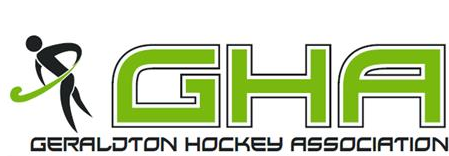 P.O. Box 948, Geraldton, WA E-mail:  admin@gha.org.auTO GHA PERMITS COMMITTEEWe wish to apply for a Permit for _____________________________________To play in the _______________________________________________ teamFor the_____________________________________________________ ClubSchool Year:	_________________	Date of Birth: ____________________He/She is registered to play for    ________________________________________                                              _______________________________________________________________                Reason for applying Permit: ______________________________________________________________________________________________________________________________________________________________________________________________________________________________________This form to be signed by the Club Official and be accompanied by a letter on Club Letterhead, approving this application.______________________________         	Coach or Team Manager 							(From team requesting permit)______________________________		Club Official______________________________         	Date